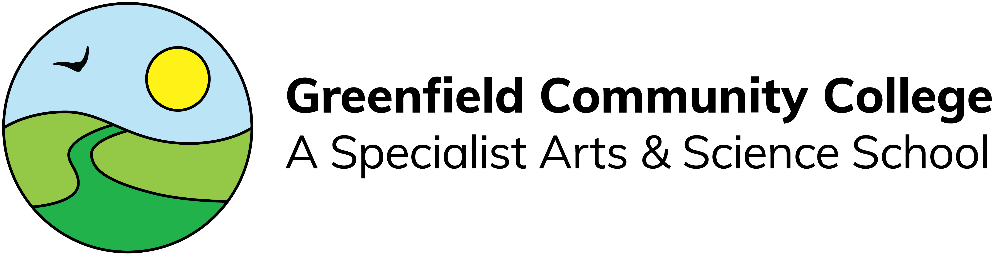 Person Specification - Enhanced Teaching Assistant  EssentialDesirableMethod of AssessmentQualificationsNVQ Level 3 in a relevant specialist area, e.g. Childcare, Children and Young People Learning and Development/Specialist Support for Teaching and Learning in Schools Level 3Further relevant qualification / training e.g. SEN First Aid CertificateApplication formSelection ProcessPre-employment checksExperienceExperience of working with children in a classroom setting Experience of working with individual or small groups of children in a learning environmentUnder the professional direction of a teacher, plan, prepare and deliver learning activitiesEvaluate learning activities with the teacherExperience in working with students on targeted programmes such as speech and language therapy Undertake at least one of the following:Provide specialist support to students with learning, behavioural, communication, social, sensory or physical difficulties (SEND); Provide specialist support to students where English is not their first language; Provide specialist support to gifted and talented students; Provide specialist support to all pupils in a particular learning area (e.g. ICT, literacy, numeracy, National Curriculum subject). Application formSelection ProcessPre-employment checksSkills / Knowledgeability to work flexibly as part of a team,organisational skills,communication skills.willingness to undertake appropriate specialist trainingknowledge of ICTknowledge of SEND support ability to provide short term cover of classes on a regular timetabled basis under teacher supervisionability to take on responsibilitysupervisory skillsawareness of support plans e.g. IEP’s and EHC’sApplication formSelection ProcessPre-employment checksPersonal Qualitiesa commitment and understanding of safeguarding issues sensitivity to students’ needsattention to detailaccuracyApplication formSelection ProcessPre-employment checks